Working with Equations – Lesson 1Which equation is true?  Justify your answer.  or   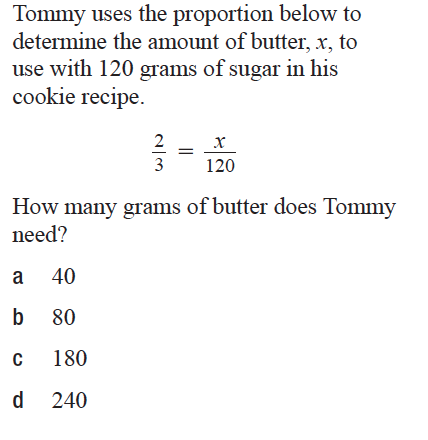 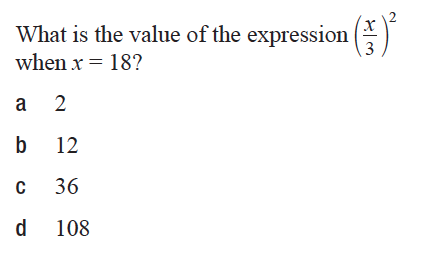 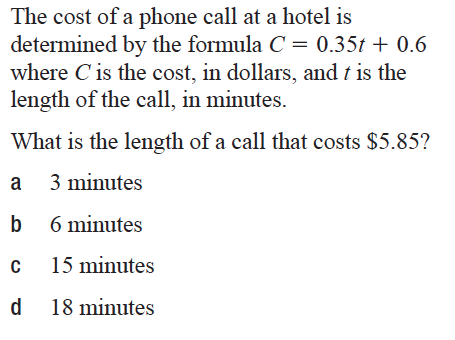 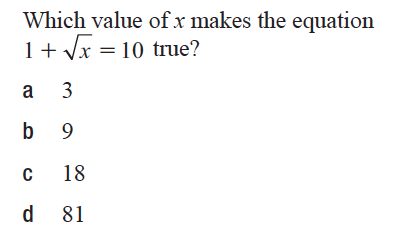 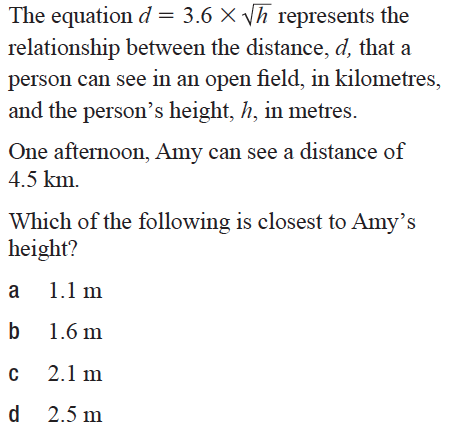 